Spirit Lakes Improvement Associationwww.spiritlakeassoc.org50/50 Raffle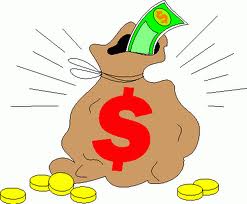 Prize Winners!1st Prize - $472 Paul Lavicka Athens2nd Prize - $295 Mary Zielke Fraser, CO3rd Prize -$236 Tom Ellenbecker Athens4Th Prize – $118 Mary Zielke Fraser, CO5th Prize – $59 Dennis Strunk AthensTHANK YOU TO ALL WHO SOLD AND PURCHASED TICKETS!